RESUME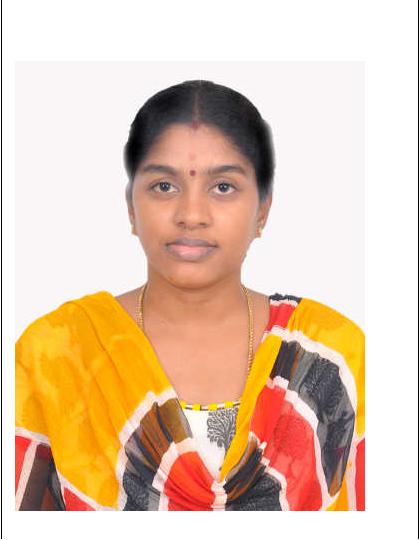 APPLICATION FOR THE POST OF PHYSIOTHERAPIST.SIVARANJANI Email: sivaranjani.369816@2freemail.com  DHA ELIGIBILITY Ref No : DHA/LS/18112015/528221Career Objective:Looking for a job in a reputed concern which enhances my skills and therebyprovides me an opportunity to contribute to the growth of the organization.Objective:To see a position where I could use my Physiotherapist skills and serve your organization to the best of my efforts with utmost sincerity.Highlights of QualificationsDetermine appropriate treatment for injury Accurately diagnose strains, sprains and ruptures. Evaluate physical recommendations. Determine appropriate treatment for Critical care unit Proper Maintenance of  patients records till Determine proper Ergonomics after appropriate treatment Good Rapport with patients & Family members of patient RESUMEAcademic Qualifications:DEGREE	: BATCHELOR OF PHYSIOTHERAPISTYEAR OF PASSING: AUGUST 2009UNIVERSITY	: Dr.M.G.R.MEDICAL UNIVERSITY,CHENNAI, INDIACOLLEGE	: ADHIPARASAKTHI COLLEGE OFPHYSIOTHERAPYCOMPULSORY RESIDENTIAL ROTATORY INTERNSHIP:C.R.R.I training has been undertaken by the following institute,DUTIES & RESPONSIBILTIES:Initiate appropriate physiotherapy intervention programs for patients or clients suffering from immobility.Assess and evaluate physical disabilities caused by neurological disorders, stroke, diseases or injuries.Bring wellness and mobility in physical disabilities caused by injuries, stroke or other neurological disorders through physiotherapy treatment programs.RESUMEHandle pain and physical problems caused by illnesses, disabilities and injuries. Manage and treat patients with disabilities in home and community care. Maintain and update patient records and documents.Provide quality physiotherapy treatment to the highest possible levels. Teach patients and their families about self care treatment interventions.Performed spinal and peripheral joint mobilization and manipulation Use equipment including weights, traction, cold packs and electrical treatments to ease pain, improve range of motion and reduce swelling Retrain patients to walk PROFESSIONAL EXPERIENCE:Hospital Name  : DR.Kumar’s Ortho Clinic,CHENNAI-600044.Formal Title	: PHYSIOTHERAPISTStart Date	: 01-Sep - 2015End Date	: 31-Jan - 2016Hospital Name  : DR.C.R.PRAVEENKUMAR CLINIC(NEURO),CHENNAI- 600122.Formal Title	: PHYSIOTHERAPISTStart Date	: 01- Jan - 2013End Date	: 31-Aug -2015Hospital Name  : DR.KAMATCHI MEMORIAL HOSPITAL,CHENNAI-600100.Formal Title	: PHYSIOTHERAPISTStart Date	: January-1st -2010End Date	: 31-Dec-2012RESUMEFIELD EXPOSURECases    Treated in the Following conditions.Orthopedics conditions like.ArthritisLigament SprainMuscles  StrainDisc LesionsSurgical Cases (Joint Replacement/Internal Bone Fixation)Low back painNeurological conditions like. HemiplegiaParaplegia Parkinsonism PolioPeripheral Nerve Lesion Cerebral PalsySurgical cases (Tumor Excision  in Brain & Spinal Cord)Cardiothoracic conditions like.Surgical cases (open Heart& Close Heart Surgery,lobectomy,pneumonectomy,tumor excision around thoracic region)COPDAsthmaLung abscessTracheostomy cases BronchiectasisOther condition like Renal transplantSurgical cases(Nephrectomy, renal calculi removal) LaparotomyGeneral surgeryRESUMEPERSONAL DETAIL:I hereby declare that the details furnished above are true to the best of my knowledge.Signature(SIVARANJANI)1.Orthopedics Department: 3month2.Cardiothoracic Rehabilitation: 15days3.Neurological Rehabilitation: 15days4.Plastic Surgery, Hand Rehabilitation: 15daysPlastic Surgery, Hand Rehabilitation: 15days5.Rheumatology: 23days6.Leprosy Rehabilitation: 15daysName:SIVARANJANIDate of Birth:28/06/1986Marital status:MarriedDate of issue:19/07/2010Date of Expiry:18/07/2020Gender:FEMALENationality:IndianLanguages Known:English, Tamil.Declaration: